ANEXO IIICUENTA JUSTIFICATIVA DE LA SUBVENCIÓNIMPORTE DE LA SUBVENCIÓN CONCEDIDA POR LA DIPUTACIÓN DE BURGOS: ……………………………Tipo de cambio de divisas utilizado:………………………………………………………………………………………..D./Dª ………………………………………………………………., como representante legal de la entidad beneficiaria, DECLARO BAJO MI RESPONSABILIDAD:La veracidad de los datos que se contienen en la Memoria y en la presente Cuenta Justificativa de Gastos.Que se ha cumplido el objetivo, ejecutado el proyecto, o realizado la actividad que fundamenta la concesión de la subvención.Que en la contabilidad consta documentación justificativa suficiente del gasto efectuado, por el importe de la inversión o actividad subvencionada.Que el importe de esta subvención recibida, junto con el resto de subvenciones, no supera el coste total de la obra o actividad subvencionada.Que este beneficiario se encuentra al corriente en el cumplimiento de sus obligaciones tributarias, de la Seguridad Social y frente a la propia Diputación, autorizando, en su caso, a la Diputación para obtener los datos correspondientes.En ……………………………………………… a …….. de ……………………….. de 2024EL REPRESENTANTE LEGAL,Fdo.: …………………………………………………NIF:…………………………….EXCMO. SR. PRESIDENTE DE LA DIPUTACION DE BURGOS.- BIESOC03.14.01.03.09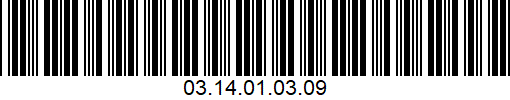 Datos SubvenciónBeneficiarioBeneficiarioBeneficiarioBeneficiarioN.I.F.Datos SubvenciónProyectoProyectoLugar de la InversiónLugar de la InversiónLugar de la InversiónDatos SubvenciónTotal Inversión (presupuesto aceptado)Total Justificado (como mín. el presupuesto aceptado)Total Justificado (como mín. el presupuesto aceptado)Subvención concedidaSubvención concedidaProveedorNº FacturaConceptoFecha EmisiónFecha AprobaciónFecha PagoImporteTOTALTOTALTOTALTOTALTOTALTOTAL